     BIBLIOTECAUNED-PONTEVEDRA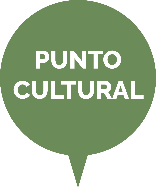 Teme al hombre de un solo libro (Sto. Tomás de Aquino)Del 27 de enero al 7 de febreroIntroducción: El 28 de enero se celebra la festividad de Santo Tomás de Aquino, patrono de todos los estudiantes y profesores por dedicar su vida al estudio y ser profesor en numerosas universidades. Influencia en la Iglesia Católica:Santo Tomás de Aquino, pensador italiano, logró que la filosofía de Aristóteles llegara a ser parte de las enseñanzas de los católicos. Consideraba que los principios filosóficos de Aristóteles eran verdaderos, aunque alguna de sus ideas hayan sido contrarias a la tradición y creadoras de gran oposición.  Este santo ha sido el más famoso profesor de filosofía que ha tenido la Iglesia. Tan importantes son sus escritos que en el Concilio de Trento, los tres libros de consulta que había sobre la mesa principal eran: la Sagrada Biblia, los Decretos de los Papas, y la Suma Teológica de Santo Tomás. También se inspiró en San Agustín e incluso de filósofos judíos como Maimónides, y filósofos árabes.Frases que resumen su filosofía. (Rev. Muy interesante-Muy historia- Elena Sanz):"Teme al hombre de un solo libro.""El estudioso es el que lleva a los demás a lo que él ha comprendido: la verdad.""Justicia sin misericordia es crueldad.""Todos los esfuerzos de la mente humana no pueden agotar la esencia de una sola mosca.""Un ser humano tiene libertad de elección en la medida en que es racional.""Tratad a los demás como deseáis que los demás os traten a vosotros.""Vivir es más perfecto que ser, y saber es más perfecto que vivir.""Del mismo modo que es mejor iluminar que solamente brillar, asimismo es más grande dar a los demás las cosas contempladas que solamente contemplar”Algunos de los Consejos de Santo Tomás a los estudiantes: (Boletín informativo del campus de Cuenca)No quieras entrar inmediatamente en el mar, sino a través de los riachuelos, pues a lo difícil se debe llegar por lo fácil.Te mando que seas taciturno (callado, observador…) y que vayas poco al locutorio.Ama el retiro prolongado de la habitación si quieres entrar en la bodega de la sabiduría.Muéstrate amable con todos.No te muestres demasiado familiar con nadie, porque la excesiva familiaridad engendra desprecio y resta tiempo al estudio (de dar “ciertas confianzas” a personas con las que no hay amistad…)No quieras tratar de todo a la vez.Encomienda a la memoria todo lo bueno que oyes, venga de quien venga.Procura entender lo que lees o escuchas.Clarifícate en las dudas.Esfuérzate en colmar la capacidad de tu mente, cual deseoso de llenar un vaso vacío.No intentes hacer lo que supera tu capacidad.Artículo: Santo Tomás y la música (ciencia tomista).http://cienciatomista.dominicos.org/kit_upload/PDF/cienciatomista/Articulos/La%20msica%20Sagrada%20segn%20Santo%20Toms.pdfDocumental: Video documental sobre Tomás de Aquino de la serie Grandes Filósofos.https://www.youtube.com/watch?v=tR_AQ-PYEfgPunto de interés: Libros en exposición y préstamoCuadernos de Historia de la Filosofía: Volumen II: Filosofía Medieval. (Marcelino Agís V.)El pensamiento de Santo Tomás 1ª ed., 1ª reimp.Suma teológica (selección) 9ª ed.Suma contra los gentiles 4ª ed.La formación de la personalidad humana 2ª ed. A. Millan PuellesLos filósofos medievales: selección de textos, v. IIFilosofía del hombre 5ª ed. R. VerneauxLas grandes líneas de la Filosofía Moral. Jacques Leclercq. Filosofía de la naturaleza: propedéutica para una visión cristiana del mundo. J.M. AubertHistoria de la Filosofía Antigua y Medieval. Jesús Mendo Sánchez MecaFilosofía de la Educación. M. García AmilburoCamiñantes. Un itinerario Filosófico. M. Agís VillaverdeConcepciones de la Ética. Enciclopedia Iberoamericana de FilosofíaConcepciones de la metafísica. Enciclopedia Iberoamericana de FilosofíaEl espíritu de la Filosofía Medieval. Etienne GilsonEl pensamiento en la Edad Media. Paul VignauxMoral. R. SimonFilosofía Medieval y Mundo Moderno. Josef PieperLa Filosofía en la Edad Media. Etienne GilsonHistoria de la Filosofía. Nicolás AbbagnanoPara una búsqueda de más libros relacionados con el mundo de la filosofía medieval, acuda al catálogo de biblioteca: unedpontevedrabiblioteca- catálogo C.A.Para búsquedas más amplias, en la biblioteca de la UNED a través de LinceoBúsquedas bibliográficas en la UNED sobre el tema: 564 publicaciones en: Biblioteca uned- Recursos más usados- Philosopher’s Indexhttp://web.b.ebscohost.com.ezproxy.uned.es/ehost/resultsadvanced?sid=eadff1ef-a950-4c0f-89b2-978ca5868c0e%40sessionmgr120&vid=3&hid=128&bquery=tomas+%22de%22+aquino&bdata=JmRiPXBpZiZsYW5nPWVzJnR5cGU9MSZzaXRlPWVob3N0LWxpdmU%3dActividades culturales de la Biblioteca de la UNED. Madrid:Página cultural de la biblioteca central.http://www2.uned.es/biblioteca/exposiciones/tebas.html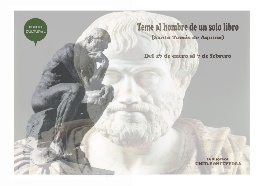 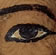 Actividad actual:Tebas: Los tesoros de una ciudad milenaria a las puertas del desierto. Biblioteca Central: del 18 de enero al 24 de febrero de 2017.